TP1 - Comment des organismes unicellulaires peuvent-ils réaliser toutes les fonctions nécessaires à leur survie ?					 (exemple de la paramécie)Schémas à titrer et légender pour répondre au problème posé :Rq :	Le schéma A représente une paramécie et le schéma B représente une paramécie en division		Les éléments intervenant dans les fonctions de nutrition, de locomotion et de reproduction doivent être 	légendés et mis en relation avec la fonction réalisée.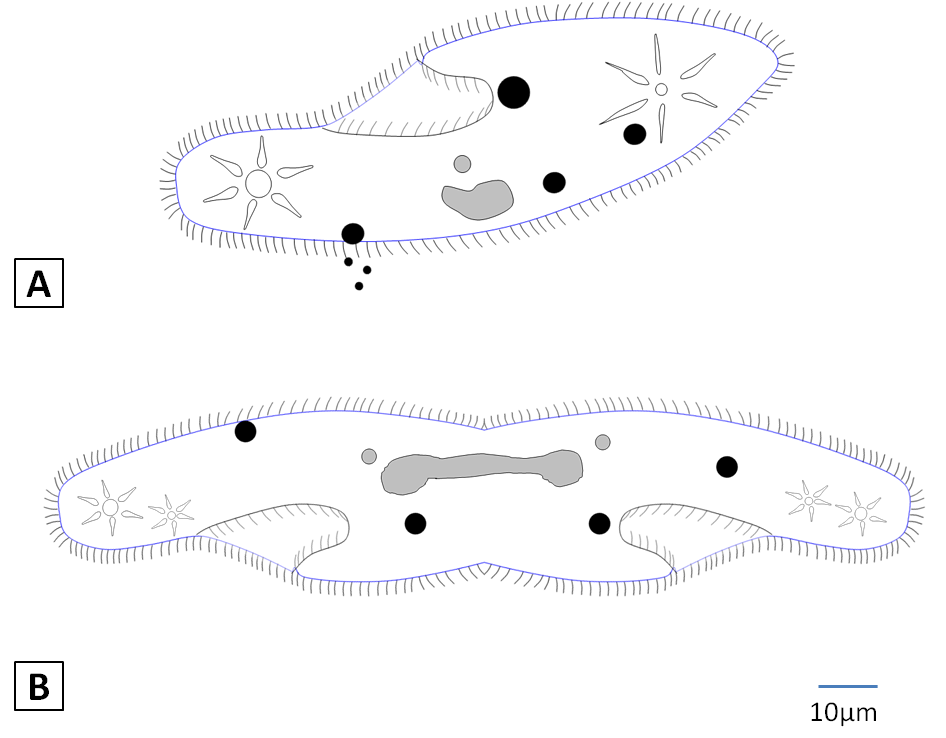 TITRE : ………………………………………………………………………………………………..Commentaires :Réalisation de la fonction de locomotion :Réalisation de la fonction de nutrition :Réalisation de la fonction de reproduction :